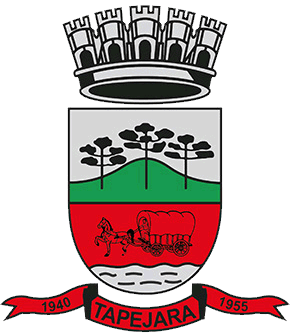 Pauta 027/2021Câmara Municipal de Vereadores de TapejaraSala de Sessões Zalmair João Roier (Alemão)Sessão Ordinária dia 30/08/2021.SAUDAÇÃOInvocando a proteção de Deus, declaro aberta a Sessão Ordinária da noite de hoje, dia 30 de agosto de 2021.- Solicito aos senhores que tomem assento.- Agradecemos as pessoas que se fazem presentes nesta noite...- A cópia da Ata da Sessão Ordinária do dia 23/08/2021, está com os Senhores Vereadores e poderá ser retificada através de requerimento escrito encaminhado à Mesa Diretora. - Vereadores favoráveis permaneçam como estão, e contrários se manifestem.- Aprovada por...Informes e Agradecimentos:- No dia 27/08, os vereadores Adriana Bueno Artuzi, Déberton Fracaro (Betinho) e Josemar Stefani (Vinagre) participaram do 15º encontro Holístico Brasileiro em Porto Alegre – RS. -  No dia 27/08, O Vereador José Marcos Sutil (Zezinho) Foi até o Município de Sarandi para buscar a chama crioula.EXPEDIENTE DO DIANa Sessão ordinária de hoje deram entrada as seguintes matérias:- Ofício 001/2021;- Oficio do executivo nº 304/2021.- Projeto de Lei nº 058/2021;- Projeto de Lei nº 060/2021;- Indicação nº 112, 113 e 114/21;- Moção de Apoio a promoção de Soldados da Brigada Militar- Convite do Executivo Municipal para a Primeira Reunião do Comitê de Atenção aos Imigrantes de Tapejara. -------------------------------------------------------------------------------------------------------------------------Solicito a Secretária que faça a leitura das matériasORDEM DO DIA-----------------------------------------------------------------------------------------------------------------------------PROJETOS DE LEI: - Em discussão o Projeto de Lei do Executivo nº 054A/2021. Autoriza o Poder Executivo Municipal a abrir Crédito Especial e dá outras providências. - A palavra está com senhores vereadores.- Como mais nenhum vereador deseja fazer uso da palavra coloco em votação o Projeto de Lei do Executivo nº 054/2021.-Vereadores favoráveis permaneçam como estão contrários se manifestem.-Aprovado por...------------------------------------------------------------------------------------------------------------------------------ Em discussão o Projeto de Lei do Executivo nº 056/2021. Acrescente dispositivo às Leis nº 4545 de 13 de abril de 2021; 4550 de 04 de maio de 2021; e, 4551 de 18 de maio de 2021, que autorizam o Poder Executivo Municipal a contratar profissionais por tempo determinado, em caráter de excepcional interesse público, para atender necessidade temporária de pessoal em área deficitária. - A palavra está com senhores vereadores.- Como mais nenhum vereador deseja fazer uso da palavra coloco em votação o Projeto de Lei do Executivo nº 056/2021.-Vereadores favoráveis permaneçam como estão contrários se manifestem.-Aprovado por...------------------------------------------------------------------------------------------------------------------------------ Em discussão o Projeto de Lei do Executivo nº 057/2021. Acrescente dispositivos à 4555 15 de junho de 2021, que autoriza o Poder Executivo Municipal a contratar profissionais por tempo determinado, em caráter de excepcional interesse público, para atender necessidade temporária de pessoal em área deficitária. - A palavra está com senhores vereadores.- Como mais nenhum vereador deseja fazer uso da palavra coloco em votação o Projeto de Lei do Executivo nº 057/2021.-Vereadores favoráveis permaneçam como estão contrários se manifestem.-Aprovado por...-----------------------------------------------------------------------------------------------------------------------------MOÇÕES:Como o artigo 130, do Regimento Interno desta casa é inconsistente na deliberação das Moções, que SÃO PROPOSIÇÕES INSTITUCIONAIS, e, portanto, devem ser deliberadas pelo plenário, e dirimindo o § 2º, do artigo 104, colocarei todas as Moções que são apresentadas a esta Casa para discussão e votação na forma regimental: - Em discussão a Moção 003/2021 de apoio a promoção de soldados da Brigada Militar: Os Vereadores e Vereadoras desta Casa Legislativa, no uso de suas atribuições legais que lhes confere o Art. 110, inciso VII, cominado com o art. 130 do Regimento Interno da Câmara Municipal de Vereadores de TAPEJARA-RS, vêm apresentar MOÇÃO DE APOIO a retificação do Edital nº 019/DE/Det/2021, do Rio Grande do Sul, com o fim de aumentar o número de vagas á convocação por processo seletivo.A palavra está com os senhores vereadores.Vereadores favoráveis permaneçam como estão contrários se manifestem.Aprovada Moção por...Solicito a secretaria da casa que faça o encaminhamento da Moção na forma regimental.INDICAÇÕES:- Em discussão a indicação nº 107/2021 de autoria do Vereador Celso Fernandes de Oliveira. “Sugere que o Poder Executivo Municipal, através do setor competente, a instalação de bloqueador para boca de lobo inteligente”.  - A palavra está com senhores vereadores.- Como mais nenhum vereador deseja fazer uso da palavra coloco em votação à indicação nº 107/2021.-Vereadores favoráveis permaneçam como estão contrários se manifestem.-Aprovado por...------------------------------------------------------------------------------------------------------------------------------ Em discussão a indicação nº 108/2021 de autoria do vereador Altamir Galvão Waltrich (Professor Altamir) do MDB, com apoio das bancadas do MDB e Cidadania. “Sugere ao Poder Executivo Municipal, através do setor competente que estude a possibilidade de nomear uma comissão de estudo a fim de Elaborar um Plano de Carreira para os Servidores Públicos Municipal”.A palavra está com senhores vereadores.- Como mais nenhum vereador deseja fazer uso da palavra coloco em votação à indicação nº 108/2021.-Vereadores favoráveis permaneçam como estão contrários se manifestem.-Aprovado por...------------------------------------------------------------------------------------------------------------------------------ Em discussão a indicação nº 109/2021 de autoria do vereador Rafael Menegaz do MDB, com apoio das bancadas do MDB e Cidadania. “Sugere que o Poder Público, estude a viabilidade da criação de cursos profissionalizantes nas seguintes áreas: Soldador, Pintor, Marceneiro, Funilaria automotiva, ambos para jovens e adultos”.A palavra está com senhores vereadores.- Como mais nenhum vereador deseja fazer uso da palavra coloco em votação à indicação nº 109/2021.-Vereadores favoráveis permaneçam como estão contrários se manifestem.-Aprovado por...-----------------------------------------------------------------------------------------------------------------------------Eram essas as matérias a serem discutidas na Sessão Ordinária de hoje.-----------------------------------------------------------------------------------------------------------------------------Explicações Pessoais:Passamos agora ao espaço destinado às Explicações Pessoais, onde cada vereador terá o tempo regimental de cinco minutos para expor assuntos de seu interesse. Pela ordem, o primeiro a fazer uso da palavra é o Vereador: Altamir Galvão Waltrich, Josué Girardi, Celso Piffer, Déberton Fracaro, José Marcos Sutil, Josemar Stefani, Rafael Menegaz, Edson Luiz Dalla Costa, Maeli Brunetto Cerezolli, Adriana Bueno Artuzi e Carlos Eduardo de Oliveira.-----------------------------------------------------------------------------------------------------------------------------PERMANECEM EM PAUTAIndicações: nº 110, 111, 112, 113 e 114/2021.Projeto de Lei Executivo: nº 057, 058 e 060/2021.-----------------------------------------------------------------------------------------------------------------------------ENCERRAMENTOEncerro a presente Sessão e convoco os Senhores Vereadores para próxima Sessão Ordinária do ano que se realizará no dia 02/09/2021, às 20 horas. Tenham todos uma boa noite e uma ótima semana.